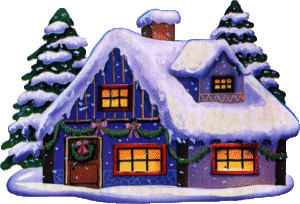 JÍDELNÍČEK ZAMĚSTNANCI TUŘANY11. 2. – 15. 2. 2019  Pondělí         Polévka: kuřecí vývar s jáhlami (1a,3,9)  11. 2.             Hl. jídlo: koláče s ovocem a žmolenkou, kakao, čaj (1a,3,7)…………………………………………………………………………………………………………………………………………… Úterý          Polévka: špenátová s vejci (1a,3,7)  12. 2.          Hl. jídlo: zapečené filé se sýrem, brambory, zelenina (4,7)…………………………………………………………………………………………………………………………………………… Středa        Polévka: fazolová (1a)  13. 2.           Hl. jídlo: přírodní hovězí roštěná, rýže (1a)                                   ……………………………………………………………………………………………………………………………………………Čtvrtek         Polévka: česneková (1a) 14. 2.           Hl. jídlo: vepřový guláš, těstoviny (1a,3,7)……………………………………………………………………………………………………………………………………………Pátek          Polévka: kapustová (1a,9)15. 2.           Hl. jídlo: sekaná pečeně, bramborová kaše, kompot (1a,3,7)……………………………………………………………………………………………………………………………………………Obsahuje alergeny: viz pokrmZměna jídelníčku vyhrazena!Přejeme dobrou chuť!Strava je určena k okamžité spotřebě!